Özet Çalışmanın Özeti Tüm Dünya’da ve Türkiye’de etkisini gösteren COVID-19 salgını etkisini arttırırken, hazırlanan bu kılavuz ile İstanbul Okan Üniversitesi bünyesinde etkili salgın kontrol önlemleri için oluşturulmuştur. Kılavuz kapsamında salgın karşısında hangi kontrol önlemlerin alınması gerektiği, hangi sanitasyon ve dezenfeksiyon işlemlerinin yapılması gerektiği alan/iş/bölüm bazlı bir biçimde tarif edilmiştir. Çalışmanın kapsamında etkili kontrol önlemleri ve kuralları açık bir biçimde ifade edilirken, farklı alan/iş/bölümler için alınacak önlemlerin olası tehlike ve riskleri de belirlenmiştir. Bu tehlike ve risklere göre uygun önlemlerin alınması, kişisel koruyucu donanımların verilmesi ve eğitimlerin sağlanması gerekmektedir. Bu kapsamda, kılavuz alınacak önlemlerin, kullanılacak kişisel koruyucu donanımların da listesini sunmaktadır. 

Ayrıca çalışmada Bulaş Bazlı Önlemler (BBÖ) kısmına da değinilmektedir. Olası bulaş durumlarında, vakaların hangi yolla izole edileceği EK-1’de belirtilen diyagramda belirtilmiştir. İstanbul Okan Üniversitesi bünyesinde oluşturulan Pandemi Kurulu ile İş Sağlığı ve Güvenliği Kurulu aracılığıyla düzenlenen bu kılavuz, pandemi koşulları süresince temel yol gösterici olarak rol alacaktır. Tanımlar ve KısaltmalarHijyen		:Sağlığın korunması ve hastalıkların yayılmasını önlemeye yönelik uygulama ve şartlarSanitasyon	:Sağlıklı bir yaşam için temizlikle ilgili alınan önlemlerinDezenfeksiyon	 :Cansız cisimler üzerinde bulunan ve insanlarda hastalık yapan mikroorganizmaların çoğunlukla kimyasal yöntemler veya sıcaklık etkisi ile ortamdan uzaklaştırılmasıDezenfektan	:Dezenfeksiyon işleminde kullanılan maddelerAntiseptik	:Antisepsi için kullanılan kimyasal maddelerKontamine	:Bulaşmış, kirlenmişCAS		 :Kimyasal bileşikleri tanımlamak için kullanılan sayıBiyosidal	:İçerdikleri aktif maddeler sayesinde zararlı olarak kabul edilen mikroorganizmalar ve kemirgenler üzerinde kimyasal ve biyolojik etki gösteren maddelerBBÖ		:Bulaş bazlı önlemlerFFP	             :Filtering facepiece KKD		:Kişisel koruyucu donanımSEKÖ	             :Standart enfeksiyon kontrol önlemleriTSE                   :Türk Standartları EnstitüsüGirişKapsam ve amaçTüm Dünyayı ve Türkiye’yi etkisi altına alan COVID-19 salgını karşısında etkili sanitasyon ve hijyen şartlarının oluşmasını sağlamak amacıyla bu kılavuz hazırlanmıştır. Bu kılavuz, Türk Standartları Enstitüsü (TSE)’nin 13 Temmuz 2020 tarihinde eğitim kurumları için hazırladığı “HİJYEN ŞARTLARININ GELİŞTİRİLMESİ, ENFEKSİYON ÖNLEME VE KONTROL KILAVUZU” kapsamında belirlenen önlemleri rehberlik ederek hazırlanmıştır. Bulaşıcı Hastalık Kavramları, Salgın Türleri ve Bulaş YollarıSporadi: Bir enfeksiyon hastalığının değişik bölgelerde tek tük olgular halinde görülmesi (Kuduz)Endemi: Bir enfeksiyon hastalığının belirli bir ülke ya da bölgede iklim ve coğrafi koşullara bağlı olarak devamlı görülmesi (Sıtma, Şark çıbanı)Epidemi(salgın): Bir bölgede bir enfeksiyon hastalığının beklenenden daha çok görülmesidir.(Bağırsak hastalığı, Grip, Tifo)Pandemi: Bir enfeksiyon hastalığının hızla yayılarak ülke ya da kıtalar arasında salgın yapması (Kuş gribi, SARS, HIV/AIDS, COVID-19)Salgın türleri:Patlayıcı salgınlar (kolera)Bulaşıcı salgınlar (kızamık)Bulaşıcı olmayan salgınlar: Fiziksel, kimyasal nedenlerle olan salgınlar (nükleer kazalar, kimyasal madde sızıntıları).  Enfeksiyon hastalıklarının bulaşma yolları: Solunum sistemi yolu: Solunum yoluyla giriş hasta veya taşıyıcılarla direkt temas, aerosol veya enfekte damlacıkların solunan havaya karışması sonucu oluşabilir. Enfekte damlacıkların havaya karışması ise öksürme, hapşırma veya konuşma sırasında meydana gelebilir. Ayrıca hasta kişinin solunum yolundan girecek kontamine olmuş tozlar, vb. soluması aracılığıyla da bulaşma olabilir. Enfekte damlacıklarla bulaşan enfeksiyonlar üst ve alt solunum yolları hastalıklarıdır. Sindirim sistemi yolu: Enfeksiyon etkenlerinin yeni konağa sindirim yoluyla girişleri besinler, içecekler (su, süt vb.), kontamine eller, tırnaklar aracılığı ile olur. Çiğ yenilen yapraklı sebzeler, su ve içeceklerle bulaşan hastalıklar; tifo, paratifo, kolera, basilli dizanteri, süt, et, balık ve ürünleri ile bulaşan hastalıklar ise; tüberküloz (bovin tipi), şarbon, şap hastalığı, brusellozis, kist hidatik, tenyazis, salmonella gibi gıda zehirlenmeleridir.Temas yoluyla bulaşma: Bazı enfeksiyon direkt temas sonucu deri ve vücudun çeşitli bölgelerindeki mukozalar yoluyla patojen etkenler vücuda girer. Genellikle sağlam deriden birçok etken giremez; derideki çatlaklar, yaralanmalar, temizlik kurallarına uymama etkenlerin girişini kolaylaştırır. Çiçek, uyuz, kuduz, şarbon, lupus vulgaris ve mantar hastalıkları bu gruptaki hastalıklardandır.Bulaşıcı Hastalık Kavramları, Salgın Türleri ve Bulaş YollarıAracı yoluyla bulaşma: Bu tür yolda hastalık etkenleri konakçılara aracılarla girer. Aracı yoluyla bulaşma mekanik veya biyolojik olabilir. Biyolojik aracılardan bazıları pireler, keneler, bitlerdir. Mekanik aracılara ise örnek olarak enjektörler, iğneler, cerrahi aletler, serum, plazma gibi maddeler verilebilir.Korunma YollarıKorunmaya başlangıç: Hazırlık AşamasıSalgın hastalıklarda bulaşma yollarını kontrol edebilmek, engellemek ve baskılamak en önemli mücadele yöntemlerinden biridir. Bunun için hazırlanan kontrol hiyerarşisi, salgını kontrol altına almak ve baskılamak için gereklidir. İstanbul Okan Üniversitesi bünyesinde hazırlanan “AŞ.İSG.001- Tehlikeli Salgın ve Bulaşıcı Hastalıkta İlk Hareket Tarzı Akış Diyagramında” salgın yönetim prosedürü, COVID-19 önlemleri için kullanılır. Bu kılavuzun akış şeması detaylı olarak EK-1’de gösterilmiştir. Hazırlık aşamasında;Hastalıkta erken tanıHastalık durumunun ilgili kurumlara bildirilmesiŞüpheli kişinin erken izolasyonu Doğrulanmış vakaların sağlık otoritelerine bildirilmesi Aşamalarını içerecek biçimde süreç takibi yapılır. Prosedürel süreçlerin tanımlanması ve bunlara ilişkin aksiyon planının yapılması hazırlık aşaması olarak tanımlanır. Hazırlık aşamasında, tüm işlerin olası riskleri ve önlemleri belirlenerek, eylem planı hazırlanır. Enfeksiyon Önleme ve Kontrol Aşaması
Salgın hastalık sürecinde hazırlık aşamasından sonra enfeksiyon kontrol ve önleme (EKÖ) aşaması önemlidir. İkinci aşamada önlemler;Genel önlemler Fiziki mesafe uygulaması (en az 1,5 mt.)İşe göre uygun kişisel koruyucu donanım (herkes için en az maske kullanımının zorunlu oluşu)Dezenfeksiyon bariyerleri ve el antiseptiklerinin yaygın bir biçimde kullanılması ile ortak alanların 1/10 ile 1/100 oranları arasında Sodyum hipoklorit çözelti ile silinmesi Uygun havalandırma ortamının sağlanması Bulaş Bazlı Önlem PlanlamasıBulaş bazlı önlem planlaması (BBÖ), EKÖ uygulamalarının tek başına yetersiz olduğu anlarda uygulanır. BBÖ ile bilinen hastalığı olan kişi için ek önlemler alınır. Bu ek önlemler içinde kişi;Kişi şüpheli olduğu andan itibaren izole edilir.Kişiye maske ve eldiven verilmek suretiyle kimseyle temas etmemesi sağlanır.Kişinin temas ettiği yüzeyler 1/10’luk sulu sodyum hipoklorit çözelti ile silinir.Şüpheli kişinin bulunduğu ortamlar etkili bir biçimde havalandırılır.Kontamine olmuş kişisel ürünler atık bölgesine ayrı olarak depolanır. Korunma YollarıDış hizmetler için uygulamalarÜniversite bünyesinde hizmet gösteren güvenlik, temizlik, yemek, servis hizmetlerinde çalışanlar ile hizmet tedarikçileri güvenli çalışma sistemlerini takip etmelidir. Ayrıca salgın hastalığın yayılmasını önlemeye yönelik, kuruluşun uygulamalarına ve genel olarak ülke genelinde uygulanan kurallara uymakla yükümlüdür.Üniversite bünyesinde hizmet gösteren tüm tedarikçiler bu kurallara uymakla yükümlü olduklarını beyan ederler. Uygulamaya Yönelik Adımlar El hijyeni El hijyeni, standart enfeksiyon kontrol önlemlerinin (SEKÖ) en kritik unsuru olup, kişisel enfeksiyon bulaşmasını azaltmak için gereklidir. Tüm personel, öğrenci, veli, ziyaretçilere girişte ve mümkün olan uygun noktalarda el yıkama imkânı sağlanmalıdır. Bunun mümkün olmadığı noktalarda ve alanlarda eller %70 alkol bazlı antiseptik madde ile ovulmalı ve temizlenmelidir. El hijyeni sağlanmadan önce;Kolların sıvanması (mümkünse dirseklere kadar),Bilezik, yüzük vb. takıların çıkartılması,Cilt bütünlüğü bozulmuş, yara, kesik vb. yerlerin su geçirmez bir tampon ile kapatılması hususlarında bilgilendirme yapılmalıdır.El hijyeni için;Ellerin yıkanmasında virüslerin etkisiz hale gelmesi için ellerin sabunla iyice köpürtülerek yıkanması ve yıkanmanın en az 20 saniye sürmesi gerekmektedir.Eğer ellerin yıkanması mümkün değilse, yüzde 70 alkol bazlı anti-septik ile temizlenmesi gerekmektedir.Solunum HijyeniCOVID-19 hastalığı etkeninin, damlacık yolu ve aerosol olarak yayılması, nedeniyle solunum hijyeninin sağlanmasını gerektirmektedir. Solunum hijyeni, ortam havalandırmasını ve kişisel korumayı kapsadığı gibi, kişilerin öksürme, hapşırma gibi damlacık ve aerosol çıkışının kontrolünü sağlamasını da içermektedir. Bu önlemler kapsamında ortam havalandırmasının iyileştirmesi sağlandığı gibi personel, öğrenci, ziyaretçi, tedarikçilerin özendirilmesi, eğitimi ve belirli kurallara uyması gerekmektedir. Bu doğrultuda;Her türlü damlacığın yayılmasının engellenmesi için tek kullanımlık mendiller kullanılmalıdır.Hapşırma, öksürme gibi durumlar ağız kapatılarak dirsek içine doğru işlem gerçekleştirilmelidir.Kişilerin kullandığı tek kullanımlık mendiller için pedallı, sensörlü ya da kapaklı çöp kutuları tercih edilmelidir.Hapşırma, öksürme gibi durumlarda alkol bazlı el antiseptiği kullanımı gerçekleştirilmelidir. EğitimlerCOVID-19 kapsamında salgın hastalıkla ilgili uygulama çalışmaları kadar akademisyenlere, idari personele ve öğrencilere eğitim de önemlidir. Eğitim alacak grupları üç grupta toplamak gerekmektedir:İdari ve akademik personel Temizlik, yemekhane, güvenlik ve servis personeli ÖğrencilerEğitimlerin içeriği salgının kaynağı, yayılması ve önlemleri basamaklarını içermelidir. Bu anlamda müfredat, idari-akademik personel için;Standart Enfeksiyon Kontrol ve ÖnlemleriBulaş Bazlı ÖnlemlerSalgın hastalığın yayılım mekanizmasıKişisel hijyenEl hijyeniKişisel Koruyucu Donanımların kullanımıKKD’lerin nasıl imha edileceğiAtık yönetimini içermelidir. Temizlik, yemekhane ve servis personeli için ise eğitimHizmet sürecindeki olası riskleriAtık yönetimindeki riskleriHizmet sürecinde kullanılan özel KKD’lerin kullanımıKontamine ürünlerin temizliğiOrtak alanların temizliği konularını içermelidir. Bu eğitimlerde temizlik personeli;Atık yönetiminde özel konularıOrtak alanların temizliğinde kullanılan kimyasalların içerikleri konusunda eğitilmelidir.Atık Yönetimi Kapalı ve açık alanlarda, atıkların bertaraf edilmesi için yetkili kurumların ve yerel otoritelerin talimatlarına uyulmalıdır. Enfekte atıklar tanımlanmalı, atık toplama istasyonu, yerel mevzuat gereksinimlerini karşılayacak şekilde diğer alanlar ve çevreden ayrılmalı, sıvı ve katı atık toplama istasyonu, atıkların her tasfiyesinden/ uzaklaştırılmasından sonra temizlenmelidir. Atık Yönetimi İstanbul Okan Üniversitesi Atık Yönetimi Yönergesi doğrultusunda oluşturulmalıdır. Atık Yönetimi Yönergesine göre her bir ürünün ayrı ayrı depolanması gerekmektedir. COVID-19 kapsamında kişisel koruyucu donanımlar ayrı bir biçimde atık depolanmasında bulunulmalıdır. Ancak bu ürünler tıbbi atık konumunda olmayıp, en fazla 48 saat ayrı depolandıktan sonra imha edilmelidir. İmha işlemi, üniversite tarafından yapılamayacağı için, ilgili kurumlara diğer atıklar gibi teslim edilmelidir. Ortak AlanlarTüm sosyal ve ortak kullanım alanları temiz ve düzenli tutulmalıdır. Alanlar sık aralıklarla uygun şekilde temizlenmeli ve gerektiğinde dezenfekte edilmelidir.Kuruluş, Hijyen, Enfeksiyon Önleme ve Kontrol İçin Eylem Planına uygun olarak, öğrenciler, personel ve diğer kişiler tarafından kullanılan umumi tuvaletler ve diğer ilgili alanlar (örneğin yemekhane girişi, hizmet alanları, asansör girişleri) dahil olmak üzere farklı alanlarda antiseptik madde dispenserleri bulundurulmalıdır.Merkezi havalandırma sistemlerinde içeriden alınan havanın tekrar dolaşıma verilmemesi, %100 dış havanın emilerek şartlandırılması yöntemi tercih edilmelidir.Kampüs GirişiKampüs girişi önlemlerin başlangıcı olarak görülmelidir. Bu doğrultuda;Ziyaretçi kartları kullanımı en aza indirilmesi,Girişlerde HES kodu uygulaması olmayan kişilerin alınmaması, riskli olanların ise kapıdan geri çevrilmesi,Girişlerde termal kamera ile ateş ölçümü yapılması ve 37 derece üzerindekiler için “şüpheli” durum uygulaması gerçekleştirilmesi,Güvenlik görevlilerinin temasının en aza indirilmesiGüvenlik bankosunun bariyer ile çevrilmesiÜst aramalarının acil durumlar dışında gerçekleşmemesiGirişlerde el antiseptiklerinin bulundurulması gerekmektedir. DersliklerKampüsün en yaygın kullanılan ortak alanı olarak derslikler aşağıdaki kurallar nezdinde kullanılmalıdır:Dersliklerin kapasitesi saptanmalıdır. 4 metrekarede 1 kişi olacak şekilde düzenlenmelidir.Oturma noktaları arasında en az 1,5 m mesafe olmalıdır. Oturma düzeni çapraz bir biçimde her sırada birer boşluk olacak şekilde düzenlenmelidir. Her ders sonrası derslikler havalandırılmalı ve en az 1 saat kullanılmamalıdır.Dersliklerde ortak kullanım yerleri 1/100 oranında sulu hipoklorit çözeltisi ile silinmelidir. Elle açılır kapanır koltuklar ayrı olarak temizlenmelidir. Ders esnasında cebri havalandırma yöntemi ile derslikler havalandırılmalıdır.Ortak Alanlar Laboratuvar ve atölyelerOrtak kullanım yüzeyleri 1/100 oranında sulu hipoklorit çözeltisi ile silinmelidir. Laboratuvar ve atölyeler kapasitelerine göre kullanılmalıdır. Havalandırma filtreleri düzenli olarak kontrol edilmeli, karışım hava sistemi kullanılmamalıdır. Havalandırma sistemleri saatte en az 10 devir hava taşımalıdır. Mola yerleri aynı anda kullanılmamalı, ayrı ayrı olacak şekilde zaman çizelgesi oluşturulmalıdır.Ofisler Ofislerin yerleşimi, mümkün ise fizik mesafeye dikkat edilerek düzenlenmelidir. Havalandırma sistemleri dışarıdan taze hava alacak şekilde ayarlanmalıdır. Ofislerin havalandırma tesisatının filtre temizliği, bakım ve kontrolleri düzenli olarak yapılmalıdır. Ofis malzemelerinin (bilgisayar klavyesi, mouse, telefon, kalem, silgi vb.) ortak kullanılmaması mümkün olduğunca sağlanmalıdır. Ortak kullanılan malzemelerin dezenfeksiyonu temizlik/dezenfeksiyon plan/programlarına uygun olarak yapılmalıdır.Toplantı/Çok amaçlı konferans salonuSalonda oturma düzeni fizik mesafe kurallarına (otoritelerce belirlenmiş güncel şartlar) uygun olacak şekilde düzenlenmelidir. Masa üzerindeki kitap dergi vb. malzemeler kaldırılmalı, toplantı öncesi ve toplantı sonrası (masa, varsa teknik donanımlar, mikrofon vb.) temizlik/dezenfeksiyon yapılmalıdır.Toplantı sırasında ikramlar belirlenmiş hijyen kurallarına uygun olarak yapılmalıdır. Toplantı süreleri mümkün olduğunca kısa tutulmalı, toplantının uzaması durumunda ara verilmeli ve pencereler açılarak ortamın doğal havalandırılması sağlanmalıdır.Toplantı salonunun girişinde el antiseptiği bulunmalı, kişiler toplantı salonuna girerken ve çıkarken el antiseptiği kullanmalıdır.Kantin ve YemekhanelerKantin ve yemekhanelerde üretim/hizmet alanında olanlarla, hizmet alanlar kapsamında ayrı ayrı kurallar konulmalıdır. Bu bağlamda üretimde yer alanlar için;Kantin ve yemekhanelerde para ile teması engelleyecek uygulamalar düzenlenmelidir. Kantin/Yemekhane personeli kişisel hijyen kurallarına (sıklıkla el yıkama, öksürük / hapşırık adabı) sıkı bir şekilde uymalıdır. Personel işe özgü KKD’ler (maske, bone, eldiven vb.) kullanmalıdır. Yemekhane girişlerinde alkol bazlı el antiseptiği bulundurulmalıdır.Büfe yüzeyleri sık sık temizlenmeli ve dezenfekte edilmelidir.Ortak AlanlarKantin ve YemekhanelerBulaşık yıkama donanımının düzgün çalışması, özellikle çalışma sıcaklıklarının yanı sıra temizlik ve dezenfekte edici kimyasalların kullanım dozunun uygunluğu kontrol edilmelidir.Yemekhane personeli, fazla kimyasal kullanımına karşı uyarılmalıdır. Kullanıcılar için ise;Kişilere yemek öncesi ve sonrası el yıkama yoluyla el hijyeni sağlamaları konusu güçlü şekilde hatırlatılmalıdır (girişte ve uygun noktalara yerleştirilen uyarıcı afişler/posterler vb. bulunması gereklidir ancak çoğu zaman yeterli olmayabilir).Kişilerin sıralarda 1,5 m’lik mesafede bulunacak şekilde konum alması gerekmektedir. Kişiler yemeklerde en az 1,5 m’lik mesafede, mümkün olduğunca kısa sürede ve az temas kuracak şekilde yemek yemeleri sağlanmalıdır. Yemekhanelerde; Riskli dönemlerde su sebilleri, kahve, çay vb. içecek makineleri ve otomatların kullanımı engellenmelidir. Diğer zamanlarda bu ekipmanların temizliği ve dezenfeksiyonunun (periyodik bakım, filtre değişimleri dâhil) planlanmış ve sık aralıklarla yapılması sağlanmalıdır. Mümkün ise su sebilleri ve otomatların temassız (fotoselli) olması sağlanmalıdır.Havalandırma sistemi temiz hava sirkülasyonu, saatte en az 10 devir olacak şekilde, için yeterli ve uygun olmalıdır. TuvaletlerKapılar ve kapı kolları dahil tüm yüzeyler uygun deterjan/dezenfektan ile sık aralıklarla, en az saatte bir olacak şekilde,  temizlenmelidir. Salgın hastalığı olduğu belirlenen kişi olmadığı takdirde banyo, klozet ve lavabolar ve kapı yüzeyleri dahil tüm yüzeylerin su ve uygun deterjanla sık temizlenmesi yeterlidir. Banyo, klozet ve tuvaletler her gün en az bir kez 1/10 oranında sulandırılmış sodyum hipoklorit ile dezenfekte edilmelidir.Öğrencilere ve personele her seferinde en az 20 saniye boyunca sabun ve suyla ellerini yıkamalarını hatırlatmak için afiş/poster/uyarı levhası konulmalıdır. Personel ve öğrencilerin kâğıt havluları ve benzeri atıkları atmalarını kolaylaştırmak için çıkışa yakın noktalara mümkünse pedallı çöp kutusu yerleştirilmelidir.Havalandırma doğal yollarla sağlanmalıdır. Doğal yolla sağlanamayan yerlerde saatte en az 10 devirlik, karışım olmayan hava pompalanmalıdır.Ortak AlanlarPersonel soyunma odaları Soyunma odaları, aynı anda kullanacak kişi sayısını azaltacak şekilde organize edilmelidir. Soyunma odalarında kişi başına minimum 4 m2 alan sağlanacak ve sosyal mesafe kuralına uygun şekilde kullanım planlanmalıdır. Oda girişlerine alkol bazlı el antiseptiği konulmalıdır. Temizlik ve dezenfeksiyon sıklığı gözden geçirilmeli, her kullanım sonrası temizlik ve dezenfeksiyon yapılmalıdır. Ortamların havalandırma koşulları yeterli olmalıdır.El temasını önlemek için lavabolarda mümkünse el teması olmayan bataryalar, temassız dispenserler olmalıdır.Kirli ve temiz kıyafetlerden, ayakkabılardan çapraz bulaşmayı önleyebilmek için gerekli tedbirler alınmalıdır.Misafirhane/YurtHer odada kalacak kişi sayısı oda yüzölçümüne göre sınırlandırılmalıdır. Bu anlamda odalarda en fazla 3 kişi kalacak şekilde bir düzenleme yapılmalıdır.Yatak araları sosyal mesafe kuralına uygun şekilde düzenlenmelidir. Her alanda sosyal mesafe korunmalıdır. Yerleşim planları bu kurallar dikkate alınarak oluşturulmalıdır. Girişlerde alkol bazlı el antiseptiği bulundurulmalıdır. Odalarda ve kişisel dolaplarda yiyecek ve içecek bulundurulmamalıdır.Mümkün olan durumlarda, yan yana olan yatakların bir baş bir ayakucu olacak şekilde konumlandırılması sağlanmalıdır. Odalarda yeterli havalandırma/iklimlendirme koşulları bulunmalıdır. Klima bakımları ve temizlikleri düzenli olarak yapılmalıdır. Gerekli haller hariç oda ve/veya yatak değişikliğine müsaade edilmemelidir.ServislerServislerde kullanıcılar mutlaka maske kullanarak seyahat etmelidir.Servislerde girişlerde mutlaka anti-septik olmalıdır.Her kullanımda kullanıcıların kaydı alınmalıdır.Seyahat süresince mümkün olduğunca konuşma yapılmasının önüne geçilmelidir.Kişisel Koruyucu DonanımlarKuruluşta Hijyen, Enfeksiyon Önleme ve Kontrol İçin Eylem Plan (lar)ı çerçevesinde gereken iş sağlığı ve güvenliği donanımları bulundurulmalı ve çalışanların kullanımına sunulmalıdır.Tüm personelin kullanılacak KKD'nin doğru kullanımı konusunda eğitilmesi ve farkındalığın artırılması sağlanmalıdır.Solunum yolu ile bulaşan salgın hastalıklar için maske kullanımı önemlidir. Bu anlamda maskeler;İlgili standartlara/kriterlere uygun (TS EN 14683, TS EN 149 veya TSE K 599) olmalıdır.Kullanım için gerekli olana kadar temiz/kuru bir alanda kirlenmesi önlenmiş şekilde (son kullanma tarihlerine uygun) muhafaza edilmelidir.Ulusal/uluslararası sağlık otoritelerinin tavsiyelerine uygun kullanılmalıdır. Burnu ve ağzı iyi bir şekilde kapatmalıdır.Kullanım sırasında veya kullanımdan sonra kullanıcının boynuna sarkmamalıdır.Bir kez takıldıktan sonra ön yüzüne dokunulmamalıdır.Solunum zorlaşırsa, maske hasar görür veya bozulursa maske bertaraf edilmeli ve değiştirilmelidir.Islanan, nemlenen, kirlenen maske yenisi ile değiştirilmelidir.Maske takılırken ve çıkarıldıktan sonra el hijyeni sağlanmalıdır.Diğer koruyucu donanımlar ise;Tek kullanımlık eldiven: Eldivenlerin, özel alanlar ve işlemler dışında kullanılması önerilmez. Hasta veya salgın hastalık şüphelisi kişilerin taşınması veya temas edilmesi durumunda kullanılmalıdır. Eldiven, işlem sonrasında veya görev tamamlandıktan sonra uygun şekilde çıkartılmalı ve hemen el hijyeni sağlanmalıdır.Siperlik: İletişim sağlamaya yönelik personelin, solunum yolu ile bulaşıcı hastalık söz konusu olduğu durumlarda (danışma, güvenlik vb.) uygun maske ile birlikte yüz koruyucu siperlik kullanmalıdır.EK-1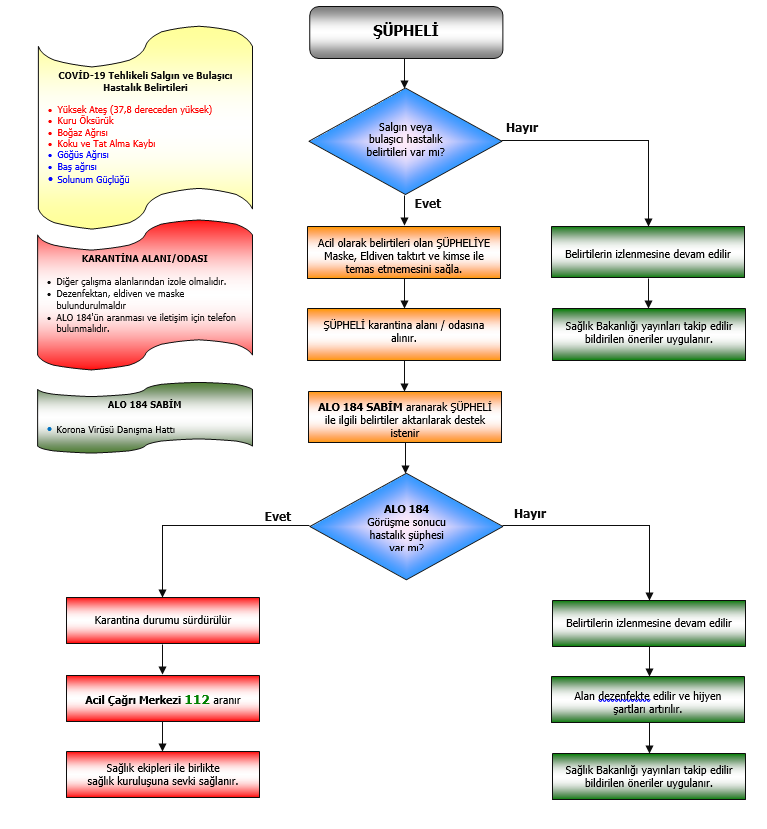 İletişim BilgileriOlası bir bulaş bazlı durum yaşandığında aşağıdaki kişilerle temas kurularak haber verilmesi gerekmektedir. Dilek ErdoğanBordro ve Özlük İşleri UzmanıTel 2075dilek.erdoğan@okan.edu.tr
Zeynep Özge Aycanİşe Alım ve Organizasyonel Gelişim Kıdemli UzmanıTel 2043ozge.ozgoren@okan.edu.tr
